2013年度　第28回日本語･日本文化講座夏期セミナー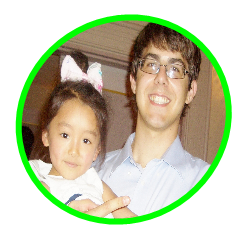 ご家族構成について※ご記入後、(財)北海道国際交流センターまで郵送,FAXもしくはウェブサイトからe-mailでお送りください。前面に申込先が記載されています。ご氏名(ﾌﾘｶﾞﾅ)お電話番号:　( 0138 )　　　　　　-ファックス番号:　( 0138 )　　　　　　-メールアドレス:　携帯番号:　　　　　　-  　　　　 -<携帯所有者名>　　　　　　　         ご氏名お電話番号:　( 0138 )　　　　　　-ファックス番号:　( 0138 )　　　　　　-メールアドレス:　携帯番号:　　　　　　-  　　　　 -<携帯所有者名>　　　　　　　          (ﾌﾘｶﾞﾅ) (ﾌﾘｶﾞﾅ)お電話番号:　( 0138 )　　　　　　-ファックス番号:　( 0138 )　　　　　　-メールアドレス:　携帯番号:　　　　　　-  　　　　 -<携帯所有者名>　　　　　　　         ご住所　〒　　　    　　　　　　　　　市・郡ご住所　〒　　　    　　　　　　　　　市・郡お電話番号:　( 0138 )　　　　　　-ファックス番号:　( 0138 )　　　　　　-メールアドレス:　携帯番号:　　　　　　-  　　　　 -<携帯所有者名>　　　　　　　         お勤め先お勤め先お電話番号:　(        ) 　　    　　-続柄生年月日　(年齢)同居・別居ご職業（又は学校名）趣味・興味のあること・好きなものなどご本人19 　   / 　　 /  　(　 　)ご本人19 　   / 　　 /  　(　 　) 　   / 　　 /  　(　 　)同・別 　   / 　　 /  　(　 　)同・別 　   / 　　 /  　(　 　)同・別 　   / 　　 /  　(　 　)同・別 　   / 　　 /  　(　 　)同・別 　   / 　　 /  　(　 　)同・別◆ペットを飼っていますか？1. いいえ2. はい（種類/数:　  　／　室内･屋外　　　　 　／　室内･屋外）2. はい（種類/数:　  　／　室内･屋外　　　　 　／　室内･屋外）2. はい（種類/数:　  　／　室内･屋外　　　　 　／　室内･屋外）2. はい（種類/数:　  　／　室内･屋外　　　　 　／　室内･屋外）2. はい（種類/数:　  　／　室内･屋外　　　　 　／　室内･屋外）2. はい（種類/数:　  　／　室内･屋外　　　　 　／　室内･屋外）2. はい（種類/数:　  　／　室内･屋外　　　　 　／　室内･屋外）2. はい（種類/数:　  　／　室内･屋外　　　　 　／　室内･屋外）2. はい（種類/数:　  　／　室内･屋外　　　　 　／　室内･屋外）2. はい（種類/数:　  　／　室内･屋外　　　　 　／　室内･屋外）2. はい（種類/数:　  　／　室内･屋外　　　　 　／　室内･屋外）2. はい（種類/数:　  　／　室内･屋外　　　　 　／　室内･屋外）2. はい（種類/数:　  　／　室内･屋外　　　　 　／　室内･屋外）◆ご家族内に外国語のわかる方はいますか？1. いない2. いる （ 　　　　 　語:□挨拶程度□日常会話ﾚﾍﾞﾙ□上級ﾚﾍﾞﾙ）2. いる （ 　　　　 　語:□挨拶程度□日常会話ﾚﾍﾞﾙ□上級ﾚﾍﾞﾙ）2. いる （ 　　　　 　語:□挨拶程度□日常会話ﾚﾍﾞﾙ□上級ﾚﾍﾞﾙ）2. いる （ 　　　　 　語:□挨拶程度□日常会話ﾚﾍﾞﾙ□上級ﾚﾍﾞﾙ）2. いる （ 　　　　 　語:□挨拶程度□日常会話ﾚﾍﾞﾙ□上級ﾚﾍﾞﾙ）2. いる （ 　　　　 　語:□挨拶程度□日常会話ﾚﾍﾞﾙ□上級ﾚﾍﾞﾙ）2. いる （ 　　　　 　語:□挨拶程度□日常会話ﾚﾍﾞﾙ□上級ﾚﾍﾞﾙ）2. いる （ 　　　　 　語:□挨拶程度□日常会話ﾚﾍﾞﾙ□上級ﾚﾍﾞﾙ）2. いる （ 　　　　 　語:□挨拶程度□日常会話ﾚﾍﾞﾙ□上級ﾚﾍﾞﾙ）2. いる （ 　　　　 　語:□挨拶程度□日常会話ﾚﾍﾞﾙ□上級ﾚﾍﾞﾙ）2. いる （ 　　　　 　語:□挨拶程度□日常会話ﾚﾍﾞﾙ□上級ﾚﾍﾞﾙ）2. いる （ 　　　　 　語:□挨拶程度□日常会話ﾚﾍﾞﾙ□上級ﾚﾍﾞﾙ）2. いる （ 　　　　 　語:□挨拶程度□日常会話ﾚﾍﾞﾙ□上級ﾚﾍﾞﾙ）◆学生の日本語能力についてご希望はありますか？◆学生の日本語能力についてご希望はありますか？1. いいえ2. はい （□初級ﾚﾍﾞﾙ　□中級レベル　□上級ﾚﾍﾞﾙ）2. はい （□初級ﾚﾍﾞﾙ　□中級レベル　□上級ﾚﾍﾞﾙ）2. はい （□初級ﾚﾍﾞﾙ　□中級レベル　□上級ﾚﾍﾞﾙ）2. はい （□初級ﾚﾍﾞﾙ　□中級レベル　□上級ﾚﾍﾞﾙ）2. はい （□初級ﾚﾍﾞﾙ　□中級レベル　□上級ﾚﾍﾞﾙ）2. はい （□初級ﾚﾍﾞﾙ　□中級レベル　□上級ﾚﾍﾞﾙ）2. はい （□初級ﾚﾍﾞﾙ　□中級レベル　□上級ﾚﾍﾞﾙ）2. はい （□初級ﾚﾍﾞﾙ　□中級レベル　□上級ﾚﾍﾞﾙ）2. はい （□初級ﾚﾍﾞﾙ　□中級レベル　□上級ﾚﾍﾞﾙ）2. はい （□初級ﾚﾍﾞﾙ　□中級レベル　□上級ﾚﾍﾞﾙ）2. はい （□初級ﾚﾍﾞﾙ　□中級レベル　□上級ﾚﾍﾞﾙ）2. はい （□初級ﾚﾍﾞﾙ　□中級レベル　□上級ﾚﾍﾞﾙ）◆学生の性別・年齢についてご希望はありますか？◆学生の性別・年齢についてご希望はありますか？性別：１．問わない１．問わない１．問わない１．問わない2．男性2．男性2．男性3. 女性3. 女性3. 女性◆学生の性別・年齢についてご希望はありますか？◆学生の性別・年齢についてご希望はありますか？年齢：１．問わない１．問わない１．問わない１．問わない２．20歳前後２．20歳前後２．20歳前後3. 25歳以上3. 25歳以上3. 25歳以上＊参加する学生のほとんどは２０歳前後の大学生ですが、毎年大学院生や社会人も数名参加しています。　　＊参加する学生のほとんどは２０歳前後の大学生ですが、毎年大学院生や社会人も数名参加しています。　　＊参加する学生のほとんどは２０歳前後の大学生ですが、毎年大学院生や社会人も数名参加しています。　　＊参加する学生のほとんどは２０歳前後の大学生ですが、毎年大学院生や社会人も数名参加しています。　　＊参加する学生のほとんどは２０歳前後の大学生ですが、毎年大学院生や社会人も数名参加しています。　　＊参加する学生のほとんどは２０歳前後の大学生ですが、毎年大学院生や社会人も数名参加しています。　　＊参加する学生のほとんどは２０歳前後の大学生ですが、毎年大学院生や社会人も数名参加しています。　　＊参加する学生のほとんどは２０歳前後の大学生ですが、毎年大学院生や社会人も数名参加しています。　　＊参加する学生のほとんどは２０歳前後の大学生ですが、毎年大学院生や社会人も数名参加しています。　　＊参加する学生のほとんどは２０歳前後の大学生ですが、毎年大学院生や社会人も数名参加しています。　　＊参加する学生のほとんどは２０歳前後の大学生ですが、毎年大学院生や社会人も数名参加しています。　　＊参加する学生のほとんどは２０歳前後の大学生ですが、毎年大学院生や社会人も数名参加しています。　　＊参加する学生のほとんどは２０歳前後の大学生ですが、毎年大学院生や社会人も数名参加しています。　　＊参加する学生のほとんどは２０歳前後の大学生ですが、毎年大学院生や社会人も数名参加しています。　　＊参加する学生のほとんどは２０歳前後の大学生ですが、毎年大学院生や社会人も数名参加しています。　　◆ご家族にタバコを吸う方はいますか？◆ご家族にタバコを吸う方はいますか？◆ご家族にタバコを吸う方はいますか？◆ご家族にタバコを吸う方はいますか？１．いない１．いない１．いない１．いない２．いる２．いる２．いる２．いる学生がタバコを気にする場合、場所を限定することができますか？学生がタバコを気にする場合、場所を限定することができますか？学生がタバコを気にする場合、場所を限定することができますか？学生がタバコを気にする場合、場所を限定することができますか？１．できる１．できる１．できる１．できる２．できない２．できない２．できない２．できない２．できない２．できない２．できない◆学生がお宅で喫煙するのを気にしますか？◆学生がお宅で喫煙するのを気にしますか？１．気にしない１．気にしない２．気にする２．気にする２．気にする２．気にする3．場所を限定すれば気にしない3．場所を限定すれば気にしない3．場所を限定すれば気にしない3．場所を限定すれば気にしない3．場所を限定すれば気にしない3．場所を限定すれば気にしない3．場所を限定すれば気にしない◆ご家族にお酒を飲む方はいますか？　◆ご家族にお酒を飲む方はいますか？　１．いない１．いない２．いる２．いる２．いる２．いる◆食事制限（ｱﾚﾙｷﾞｰ･ﾍﾞｼﾞﾀﾘｱﾝ･宗教上など）のある学生を受け入れることができますか？◆食事制限（ｱﾚﾙｷﾞｰ･ﾍﾞｼﾞﾀﾘｱﾝ･宗教上など）のある学生を受け入れることができますか？１．できる１．できる２．エビ･かに･貝類くらいの制限はできる２．エビ･かに･貝類くらいの制限はできる２．エビ･かに･貝類くらいの制限はできる２．エビ･かに･貝類くらいの制限はできる２．エビ･かに･貝類くらいの制限はできる２．エビ･かに･貝類くらいの制限はできる２．エビ･かに･貝類くらいの制限はできる２．エビ･かに･貝類くらいの制限はできる２．エビ･かに･貝類くらいの制限はできる２．エビ･かに･貝類くらいの制限はできる◆食事制限（ｱﾚﾙｷﾞｰ･ﾍﾞｼﾞﾀﾘｱﾝ･宗教上など）のある学生を受け入れることができますか？◆食事制限（ｱﾚﾙｷﾞｰ･ﾍﾞｼﾞﾀﾘｱﾝ･宗教上など）のある学生を受け入れることができますか？３．牛・豚肉程度ならできる３．牛・豚肉程度ならできる３．牛・豚肉程度ならできる３．牛・豚肉程度ならできる４．できない４．できない４．できない４．できない４．できない４．できない４．できない４．できない◆学生の宗教がご家庭と異なるのを気にしますか？◆学生の宗教がご家庭と異なるのを気にしますか？１．気にしない１．気にしない１．気にしない２．気にする２．気にする２．気にする２．気にする２．気にする２．気にする◆ご家庭に学生が使ってもよいｲﾝﾀｰﾈｯﾄはありますか？◆ご家庭に学生が使ってもよいｲﾝﾀｰﾈｯﾄはありますか？１．ない１．ない１．ない２．ある２．ある２．ある２．ある◆その他食事など、生活面について学生に事前に知らせたいことがありましたらお書きください。◆その他食事など、生活面について学生に事前に知らせたいことがありましたらお書きください。◆その他食事など、生活面について学生に事前に知らせたいことがありましたらお書きください。◆その他食事など、生活面について学生に事前に知らせたいことがありましたらお書きください。◆その他食事など、生活面について学生に事前に知らせたいことがありましたらお書きください。◆その他食事など、生活面について学生に事前に知らせたいことがありましたらお書きください。◆その他食事など、生活面について学生に事前に知らせたいことがありましたらお書きください。◆その他食事など、生活面について学生に事前に知らせたいことがありましたらお書きください。◆その他食事など、生活面について学生に事前に知らせたいことがありましたらお書きください。◆その他食事など、生活面について学生に事前に知らせたいことがありましたらお書きください。◆その他食事など、生活面について学生に事前に知らせたいことがありましたらお書きください。◆その他食事など、生活面について学生に事前に知らせたいことがありましたらお書きください。◆その他食事など、生活面について学生に事前に知らせたいことがありましたらお書きください。◆その他食事など、生活面について学生に事前に知らせたいことがありましたらお書きください。